L’interview décalée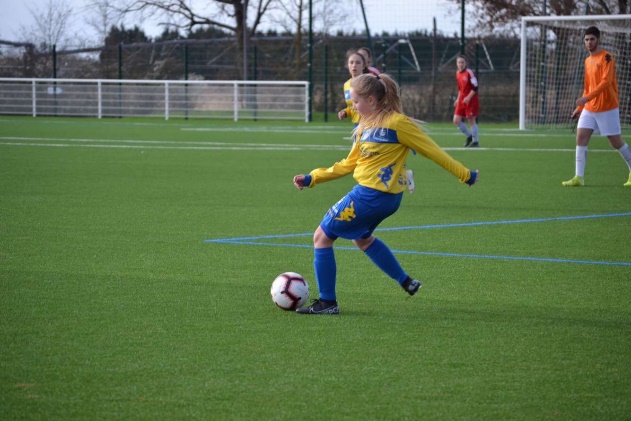 Carte d’identité :Nom : munoz				Au club depuis : 3 ansPrénom : julia 				Poste : latérale droite Age : 15 ans 					Club précédent : aucunEquipe : catégorie U18FSi tu étais…Une couleur : bleu Un film : Avengers Endgame Une destination de vacance : les Maldives Un personnage de fiction : capitaine marvelUne ville : Los Angeles Un animal : chien Un plat : des nuggetsUne boisson : spriteTon défaut : la méchancetéTa qualité : la gentillesseDeux choses que tu amènerais sur une ile déserte : mon téléphone et un ballon de foot Quel mot choisirais-tu pour te décrire : petiteCe que tu détestes par-dessus tout : le mensongeParlons sport et football…Ton équipe préférée : psgL'équipe que tu déteste le plus : omSi tu devais faire un autre sport : tennisSi tu étais un geste technique : sombreroSi tu étais ballon d’or : Luka ModrićTon joueur ou joueuse préféré : Vinícius JúniorParlons de ton équipe…Qui est la plus technique : LucieLa plus belle : FannyLa plus chambreuse : CamilleCelle qui se plaint le plus : InesLa joueuse avec qui tu partirais en vacances : FannyUn petit mot sur le coach : à l’écoute de ses joueusesUn petit mot pour finir : allez montauban 💙💛MFC à tout jamais !